Schoolondersteuningsprofiel (SOP)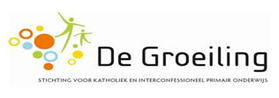 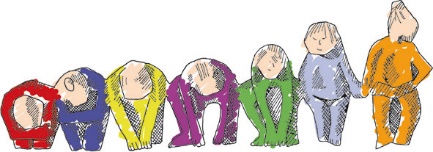          Basisschool: De Zevensprong         Adres: Snijdelwijklaan 4c, 2771 SX Boskoop 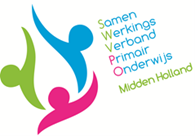 Datum ter advisering voorgelegd aan MR: 13-11-2023 						Datum vaststelling: 21-11-2023Op basis van dit school ondersteuningsprofiel maakt de school steeds een afweging of zij aan een specifieke ondersteuningsvraag kan voldoen. Wanneer dit in voorkomende gevallen niet mogelijk is, begeleidt de school de ouder(s) verder totdat een passende plek voor het kind is gevonden.Beknopte beschrijving / typering / profiel schoolDe Zevensprong werkt volgens de uitgangspunten van het Jenaplan. Dit schoolmodel werd door de Duitse pedagoog Peter Petersen in de stad Jena ontwikkeld. Van de school wilde hij een echte leef- en werkgemeenschap maken. De persoonlijke ontwikkeling van het kind stond voor hem voorop. Een Jenaplanschool is een school waar je leert samenleven.Waar gaan we vanuit (waarden)?Leren ontstaat in liefde en verbinding. De school is een leefwerkgemeenschap waar je leert samenleven. De school voedt samen met ouders kinderen op tot mensen die van betekenis zijn voor zichzelf, voor anderen en voor een duurzame wereld.   Wat willen we bereiken met kinderen (doelen)? Door af te stemmen op wat een kind nodig heeft, halen de kinderen op onze school het beste uit zichzelf in de basisvakken. Denk hierbij aan taal, rekenen, schrijven en wereldoriëntatie.Wij leren kinderen op de Zevensprong omgaan met zichzelf (persoonsvorming). De kinderen leren zichzelf, hun manier van leren en hun eigen kwaliteiten kennen. We begeleiden de kinderen om hun unieke kwaliteiten te ontdekken en te ontwikkelen. We maken kinderen (mede)verantwoordelijk voor hun eigen leren. Kinderen laten dit zien in presentaties of Mijnrapportfolio.(digitaal portfolio) Ze leren omgaan met hun lijf, de emoties en hun eigen denken en zingeving. Vanuit deze zelfbewuste houding leren we de kinderen vaardigheden als plannen, creëren en presenteren. De kinderen leren ook omgaan met anderen. Ze leren hun eigen rol in de stamgroep kennen en ontwikkelen deze ook. Vanuit deze zelfbewuste houding leren de kinderen anderen niet alleen te respecteren, maar ook voor hen te zorgen en hun eigen gedrag te verantwoorden. Vanuit deze zelfbewuste houding leren de kinderen vaardigheden als communiceren en samenwerken.De kinderen leren omgaan met de wereld. We halen de wereld in de school en wij nemen de kinderen mee de wereld in. We leren de kinderen te onderzoeken wat voor betekenis het kind wil geven aan de duurzame wereld. Vanuit deze zelfbewuste houding leren we de kinderen vaardigheden als ondernemen, onderzoeken en verantwoorden.   Hoe doen we dat in school? De school is een leef-werkgemeenschap, waarin kinderen, stamgroepleiders en ouders een eigen rol hebben. De kinderen leren en leven in een stamgroep. Ze leren met kinderen van verschillende leeftijden, culturen en onderwijsniveaus. In de stamgroep wordt samengewerkt en geleerd van elkaar.  Er is een ritmisch weekplan waarin, samen werken, samen spelen, samen spreken en samen vieren elkaar afwisselen. Kinderen leren volwaardig verantwoordelijk te zijn voor hun eigen leren en voor hun rol in de groep en de school. We werken met leer- en ontwikkelingsdoelen en taken, waarin kinderen ruimte krijgen om te kiezen.We bieden ontwikkelingsmogelijkheden voor de verschillende unieke kwaliteiten en talenten van kinderen.   Wat betekent dit voor de stamgroepleider? De stamgroepleider maakt contact met het kind, kan zich inleven en stemt af op de ontwikkelingsbehoefte van het kind. De stamgroepleider zorgt er voor dat de stamgroep een veilige en ondernemende groep wordt, waar kinderen van en met elkaar leren. De stamgroepleider activeert en zorgt dat het kind zich verantwoordelijk voelt voor het eigen leren. De stamgroepleider werkt met leer- en ontwikkelingsdoelen en begeleidt kinderen in het behalen van deze doelen. De stamgroepleider haalt de wereld in de stamgroep en gaat met de kinderen de wereld in. De stamgroepleider is actief lid van het schoolteam waarin als een stamgroep met elkaar wordt geleerd en gewerkt.   Wat betekent dit voor ouders? Om kinderen te leren omgaan met zichzelf, de ander en de wereld is het belangrijk dat kinderen, ouders en de stamgroepleider hun ervaringen delen en samen onderzoeken hoe het kind het beste begeleid kan worden.De stamgroepleider deelt ervaringen, indien dit nodig is, met de stamgroep en met alle ouders van de kinderen in de stamgroep. Samen bespreken ze hoe de groep zich het beste ontwikkelt en wat nodig is.Ouders nemen deel aan de leef- werkgemeenschap van de school: ze kunnen hun expertise inbrengen en/ of ondersteunen bij activiteiten. Het team en de kinderen vormen met de ouders de school.  PopulatieUitstroom-bestemming laatste 3 jaarOnderwijsaanbod (aandacht en tijd)Specifiek leerlinggebonden aanbodDeskundigheidSpecifieke voorzieningen / gebouwSamenwerkingDe Zevensprong heeft op de teldatum van 1 oktober 229 leerlingen, verdeeld over 11 groepen. De school is de afgelopen jaren gegroeid in leerling aantal. De Zevensprong heeft de afgelopen jaren kinderen overgenomen van twee scholen uit de buurt die gesloten zijn (De Ichtus in Boskoop en De Nieuwe school in Waddinxveen). De Zevensprong heeft kinderen uit verschillende gemeentes; Alphen aan den Rijn/Boskoop (78,6%), Waddinxveen (6,1%), Hazerswoude (3,9%) en een enkeling uit Reeuwijk. Onze populatie is een representatieve dwarsdoorsnee van de Boskoopse bevolking. Een aantal kinderen die op onze school starten hebben een voor- en vroegschools educatie (VVE) ontvangen. In de Brede school Snijdelwijk zit een peuterspeelzaal van Gro-Up kinderopvang en ook komen de kinderen van het Tuinhuis en Yunis. Op dit moment zitten we vol en hebben we geen plek voor de instroom van nieuwe kinderen in alle groepen. De schoolweging is 28,07 (driejaars gemiddelde) Uitstroom school 2021-2022VSO = 3,6%Vmbo-b = 3,6%Vmbo-k = 14,3%Vmbo-k/gt = 7,1%Vmbo-g/t = 17,9%Vmbo-g/t/havo = 7,1%Havo = 3,6%Havo/vwo = 14,3%Vwo = 25%Onbekend = 3,6%De Zevensprong is een Jenaplanschool, het onderwijsaanbod is gestoeld op deze onderwijspedagogiek. De Zevensprong werkt in de midden- en bovenbouw met open drie jarige stamgroepen. Dit betekent dat kinderen in een 3/4/5 of 6/7/8 stamgroep zitten. Voor instructie gaan de kinderen uiteen in jaar/niveau groepen. De onderbouw werkt met tweejarige stamgroepen, 1/2. De Zevensprong werkt met een ritmisch weekplan waarin, samen werken, spelen, spreken en vieren elkaar afwisselen. De methodes die wij gebruiken zijn: WIG-5, Taal- en Spelling op maat, Lijn-3, Klinkers, Station Zuid, Nieuwsbegrip en Alles-in-1. Voor de methode onafhankelijke toetsing gebruiken wij leerling in beeld (LIB). Wij willen dat leerlingen zich breed ontwikkelen, daarom bieden we in een veilige omgeving ruimte aan sociaal-emotionele ontwikkeling. Wij creëren een veilig pedagogisch klimaat middels Pedagogisch Tact. We hebben een veiligheidsbeleid, waar het anti-pestprotocol een onderdeel van is. Kinderen leren volwaardig verantwoordelijk te zijn voor hun eigen leren en voor hun rol in de groep en de school. We werken met leer- en ontwikkelingsdoelen en taken. Dit wordt vastgelegd in een digitaal portfolio (MijnRapportfolio).  Kinderen op de Zevensprong worden vanuit een totaal kindbeeld gevolgd en begeleid. Wij bieden conform deafspraken met hetsamenwerkingsverband debasisondersteuning aan. Onze zorgniveaus staan beschreven in het zorgstroomdiagram.Onze school wil graag zoveel mogelijk kinderen onderwijs bieden maar wij willen geen ‘inclusief onderwijs’ creeren (waarbij per definitie elk kind wordt toegelaten). Per kind zullen we bekijken of onze school de ondersteuning kan bieden die het kind nodig heeft. Soms is een andere basisschool of een school voor Speciaal (Basis)onderwijs een beter alternatief. Wanneer onze school niet de ondersteuning kan bieden die het kind behoeft, zal samen met de ouders gezocht worden naar een andere school.De groepsleiders differentiëren in het onderwijs, zowel naar boven als naar beneneden.Soms blijkt echter dat eenkind speciale zorg ofaanvullendeondersteuning nodigheeft. De intern begeleiders zoeken dan samen met de groepsleider en de ouders naar manieren om het onderwijs voor dit kind passend te maken. Eventueel wordt daarbij een beroep gedaan op de expertise vanuit de Groeiling (onderwijsspecialisten, orthopedagogen en leerlingbegeleiders)Kinderen (met bijv. dyslexie) krijgen extra ondersteuning (rt). De ondersteuning van deze kinderen staat beschreven in een handelingsplan.Kinderen met een grote achterstand op één of meerdere gebieden, waarbij de verwachte uitstroom naar pro of vmbo basis/kader (met lwoo) is, kunnen wij een eigen leerlijn bieden. Dit staat beschreven in het OPP van deze leerling. Voor kinderen die extra uitdaging nodig hebben is er voor de onderbouw 1x in de week een half uur een programma en voor de kinderen in de middenbouw 1 uur in de week. Voor kinderen in groep 5 t/m 8 hebben we een pitgroep. Dit is ook 1 uur in de week buiten de groep.De groepsleiders op de Zevensprong hebben kennis van het Jenaplanonderwijs, zijn gediplomeerd of volgen de Jenaplanopleiding. In school is ervaring en kennis op het gebied van leerproblemen. Dyslexie preventie gebeurt middels signalering, screening en extra ondersteuning, waarbij het preventieve leesprogramma Bouw wordt ingezet. Daarnaast heeft de Zevensprong 2 rekenspecialisten en expertise in het omgaan met kinderen met dyscalculie/een eigen leerlijn voor rekenen. De school heeft ervaring met kinderen met een taal/spraakprobleem (TOS). Op de Zevensprong is een specialist HB aanwezig. Binnen de school is kennis en ervaring in gedragsproblematiek zoals ASS, AD(H)D. Binnen het team van de Zevensprong werken twee gediplomeerde orthopedagogen. Daarnaast is er een leerlingbegeleider, een onderwijsspecialist en een orthopedagoog vanuit de Groeiling die hierin kunnen ondersteunen.We werken met twee vakdocenten voor gym. Op de Zevensprong zijn:-11 groepsruimtes-een IB-kamer-een teamkamer-een directiekamer-leerplein met bibliotheekIn de Brede school zijn:- taalklas-inpandig speellokaal -kooklokaal-invalidentoilet-lift-fysiotherapeut-orthopedagoog -speel-o-theek-kinderopvang en BSO- CJG De samenwerking is er om elkaar in de Brede School te versterken en ondersteunen. In de brede school Snijdelwijk is samenwerking met: -Gro-Up Kinderopvang-orthopedagoog-fysiotherapeut-kinderboerderij: Maandelijks is er op de kinderboerderij een activiteit georganiseerd in samenwerking met school.Externe hulpverleners:-leerlingondersteuners, onderwijsspecialisten en orthopedagogen van de Groeiling -BPO begeleiding van de Loodsboot en de Maurice Maeterlinckschool- Kwadraad- Go!voor jeugd- Participe Deze samenwerking is ingericht om kinderen/groepen te ondersteunen en begeleidenAmbitiesAmbitiesAmbitiesAmbitiesAmbitiesAmbitiesAmbitiesDe Zevensprong wil het huidige leerling aantal behouden en niet verder groeien. We nemen dit schooljaar geen nieuwe kinderen aan in onze bestaande groepen.Conform de schoolweging bereiken ≥ 85% van de kinderen in groep 8 1F voor taal, lezen en rekenen en ≥ 50,6 % van de kinderen behalen hiervoor 1S/2FAmbitie groep 8Rekenen 1F = 85% 1S = 50% Begrijpend lezen 1F = 100% 2F = 73% Taalverzorging 1F = 85% 2F = 50% 70 % van de kinderen volgt na drie jaar tenminste de opleiding in het VO overeenkomstig aan het gegeven advies.MijnRapportfolio is ingevoerd door de hele school en kinderen kunnen hun eigen leerdoelen formuleren en uitvoeren.Technisch en begrijpend lezen in groep 4 en 5 integreren met onze wereld oriëntatie methode Alles-in-1. Wij hebben de invulling van ons burgerschapsonderwijs vastgelegd in een schoolverantwoordingsdocument. Het beleid (signalering en uitvoer) rondom kinderen die meer uitdaging nodig hebben, herzien.  Heldere afspraken rondom de verschillende de zorgniveaus. Alle groepsleiders hebben een Jenaplanopleiding gevolgdEr is meer kennis in huis op het gebied van spellingsdidactiekFaciliteren van tijd voor onze specialisten, zodat ze bij kunnen dragen aan vormgeving van ons onderwijs. Een beheerder of conciërge in het pand hebben voor (het kleine) onderhoud. Van De Brede school een gebouw maken waar verschillende verenigingen/ partijen samen met de partners in de brede school voor een volledig aanbod zorgen voor kinderen van 0-12 jaar.We willen een doorgaande lijn tussen de kinderopvang en school maken. 